１　１つの物体にはたらく２力がつりあう条件を３つ書きなさい。（１点×３）２　図のように、天井から糸を使って、２００ｇの物体をぶらさげた。このとき物体は静止していた。次の問いに答えなさい。ただし、１００ｇの物体にはたらく重力の大きさを１Ｎとする。（１点×３） (1)　物体にはたらく重力を、右の図の中に書きなさい。書い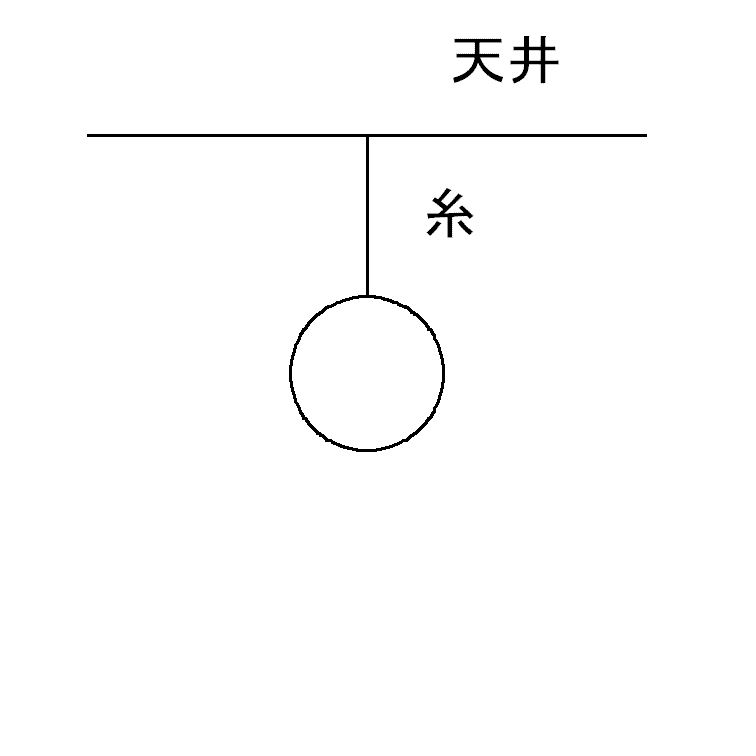 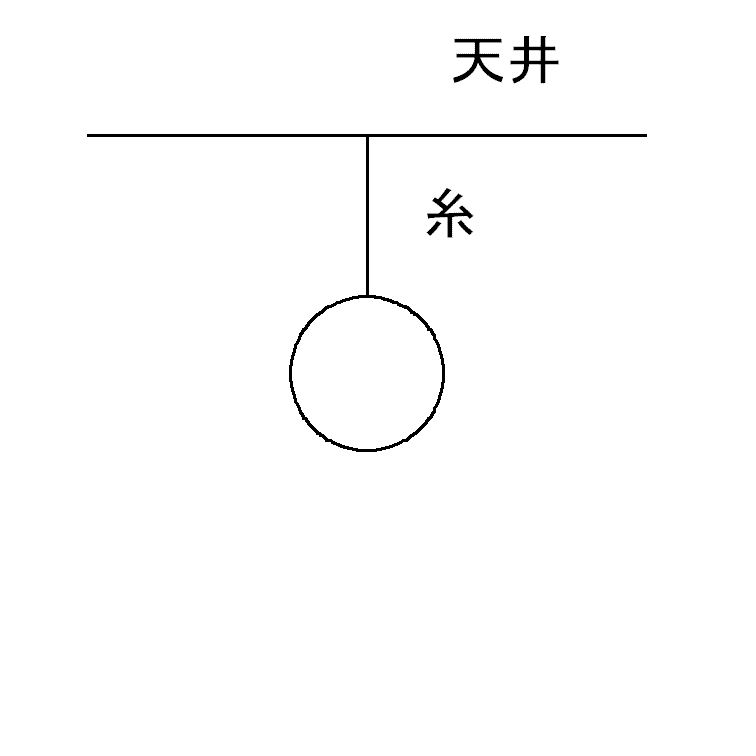 た力には、「重力」と示しなさい。ただし、１Ｎを１cmと　　する。(2)　物体にはたらく重力と釣り合っている力は「何が何をどうする力」か答えなさい。 (3)　(2)の力を、右の図の中に書きなさい。ただし、１Ｎを１cmとする。３　図のように、机の上に質量２００ｇの物体を置いた。矢印はその物体の重力を表している。次の問いに答えなさい。ただし、１００ｇの物体にはたらく重力の大きさを１Ｎとする。（１点×２） (1)　重力とつり合いの関係にある力を、右の図の中に矢印で書きなさい。ただし、１Ｎを１cmとする。 (2)　(1)の力を、重力に対して何というか。４　図のように、長さ７cmのばねにおもりをつるし、ばねののびを調べる実験を行った。表は、おもりの数や力の大きさとばねののびの関係を表したものである。次の問いに答えなさい。（１点×２）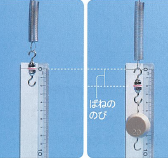 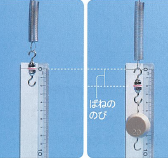 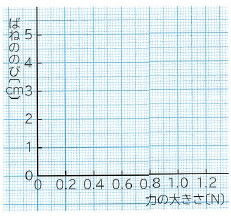 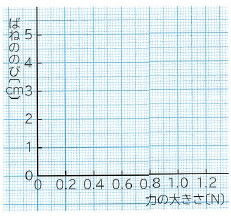 (1)　表の結果をグラフに表しなさい。 (2)　おもりの個数を７個にすると、ばねの長さは何cmになるか。中学１年生　＊単元確認テスト＊　２学期④中学１年生　＊単元確認テスト＊　２学期④中学１年生　＊単元確認テスト＊　２学期④力のはたらき力のはたらき　　組　　番氏　名／10２つの力の大きさが等しい２つの力の向きが反対である２つの力は一直線上にある(2)糸が物体を引く力(2)垂直抗力おもりの個数０１２３４5力の大きさ（Ｎ）00.20.40.60.81.0ばねののび（cm）00.81.62.43.24.0(2)１２.６ｃｍ